Основная цель деятельности отделения медико-социальной реабилитации - восстановление утраченных или развитие отсутствующих функций организма посредством современных, наиболее эффективных методов и  методик.Реабилитационный маршрут зависит от заболевания ребенка и подбирается индивидуально квалифицированными врачами отделения.Медицинская реабилитация детей с нарушениями речи1. Врачебные осмотрыконсультация врача-невролога;наблюдение врача-педиатра;консультация врача-физиотерапевта;консультация врача ЛФК.2. Физиотерапевтические процедуры транскраниальная микрополяризация от аппарата «РЕАМЕД-Полярис»(микрополяризация - высокоэффективный лечебный метод, позволяющий избирательно воздействовать на структуры головного мозга и изменять функциональное состояние различных звеньев ЦНС);транскраниальная магнитотерапия от аппарата «АМО-АТОС»;цветоритмическое водействие от аппарата «АМО-АТОС» с помощью приставки «Цветоритм»;ДМВ от аппарата «Солнышко»;ДЭНС-массаж речевых зон;электрофорез по Келлау;подошвенная стимуляция от аппарата «Корвит».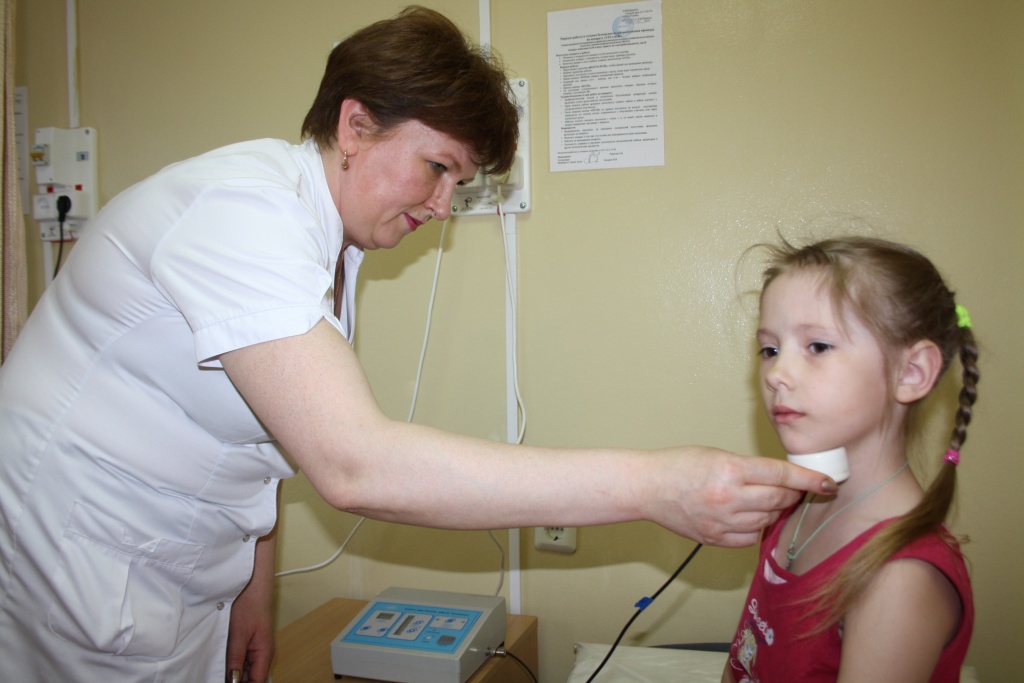 Фото "ДЕНАС - массаж речевых зон" 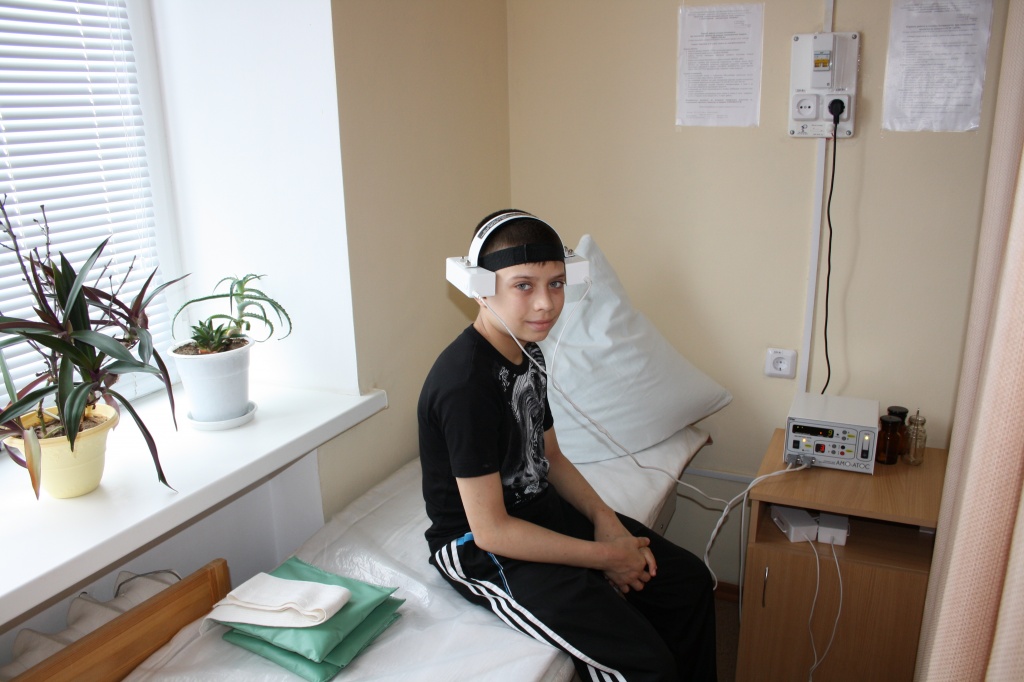 Фото "Магнитотерапия" 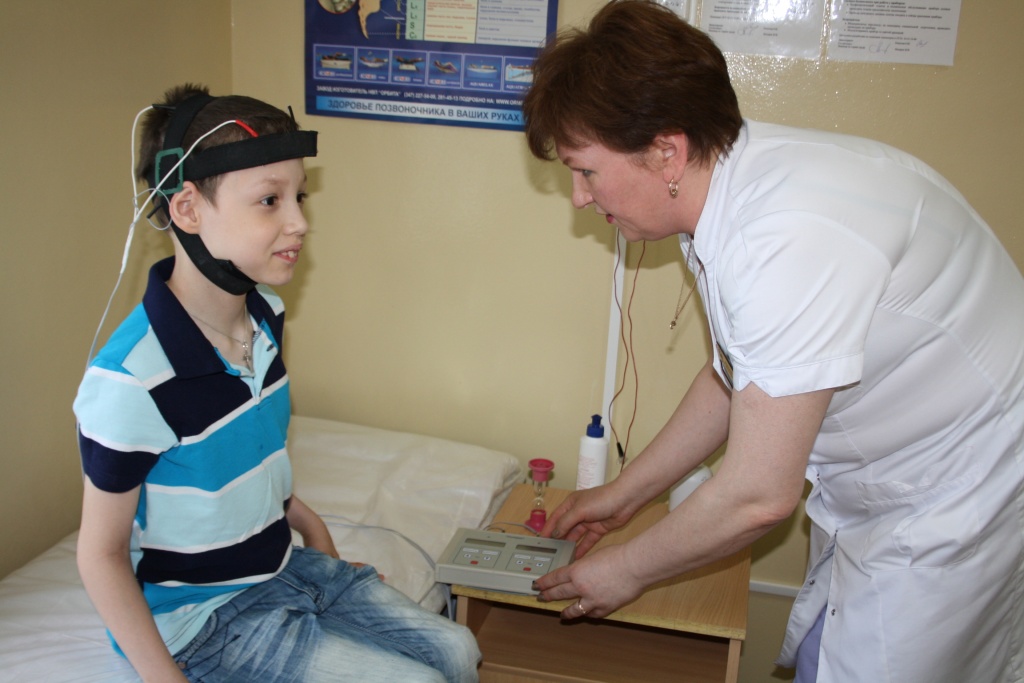 Фото "Транскраниальная микрополяризация" 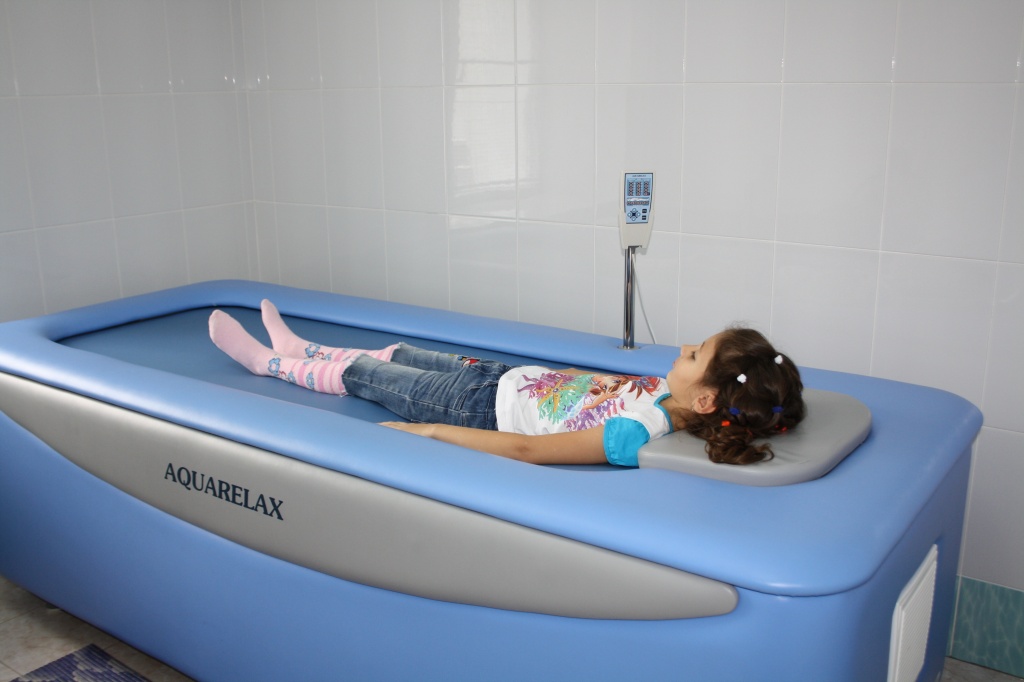 Фото "Гидромассаж от аппарата "Аquarelax" 
3. Лечебная физкультура для детей дошкольного возраста занятия игровым методом в "мягком городке"; звукоречевая гимнастика; занятия в бассейне. 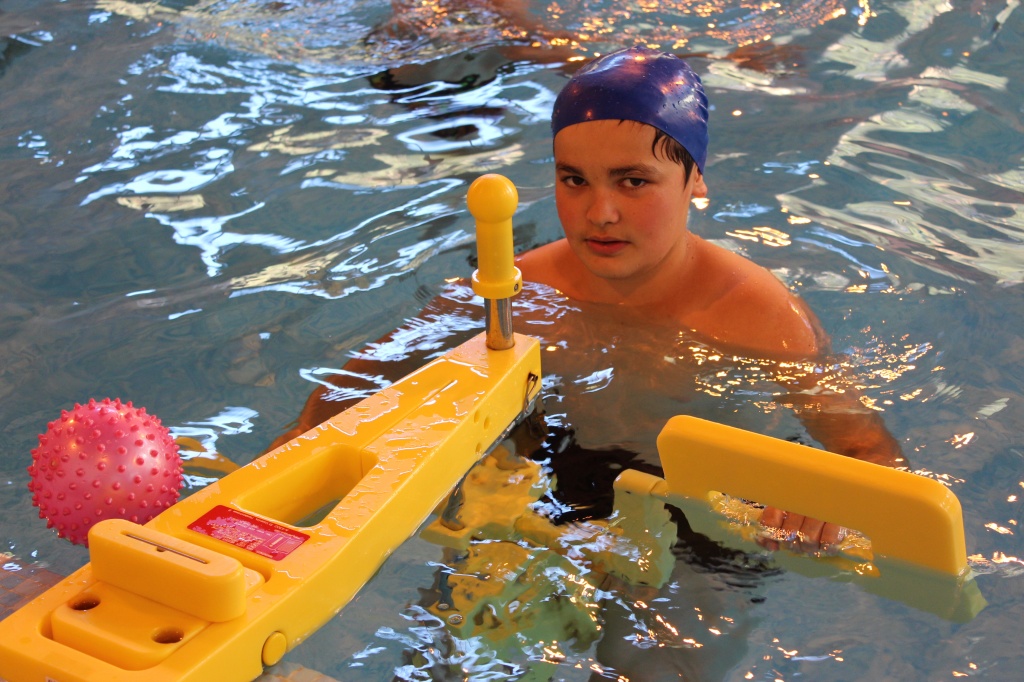 Фото "Занятие в бассейне"4. Массажручной;воротниковой зоны и головы;безконтактный гидромассаж от аппарата «aquarelax».  Медицинская реабилитация детей с двигательными нарушениями и ДЦП 1. Врачебные осмотры консультация врача-педиатра; наблюдение врача-невролога; консультация врача-физиотерапевта; консультация врача ЛФК. 2. Лечебная физкультураиндивидуальные занятия с использованием антигравитационного устройства «Гравитон»; индивидуальные занятия с использованием лечебного комбинезона «ФАЭТОН»; занятия в тренажере Гросса; занятия на реабилитационном роботизированном тренажере «Motomed»; тейпирование; гидрокинезотерапия в бассейне с использованием подводных тренажеров «Unifit». 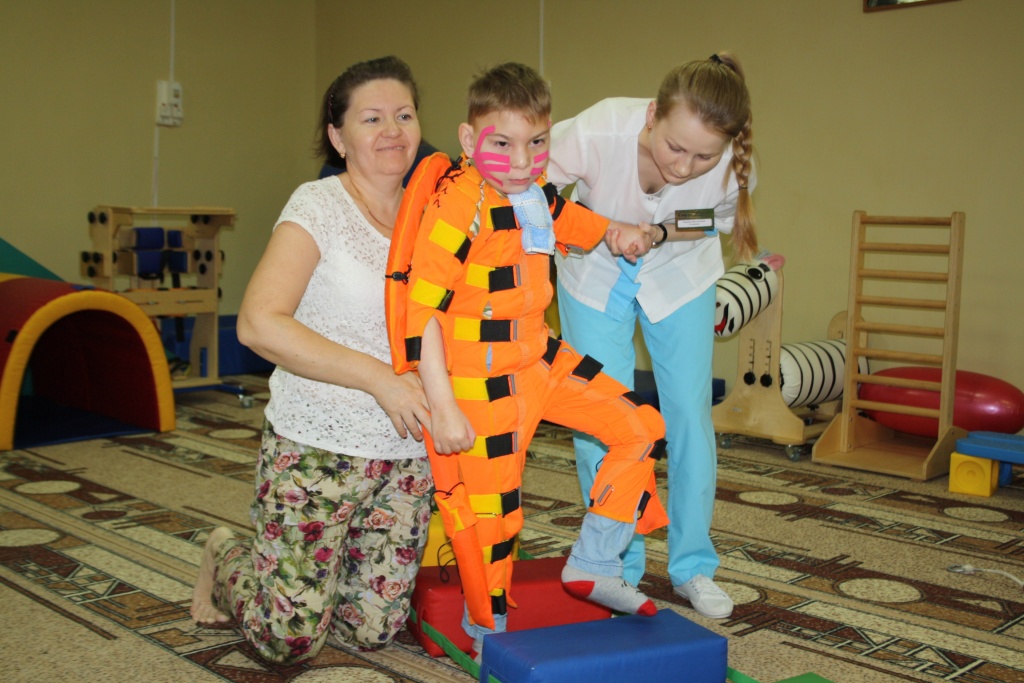 Фото "Занятие с использованием антигравитационного устройства "Гравитон" 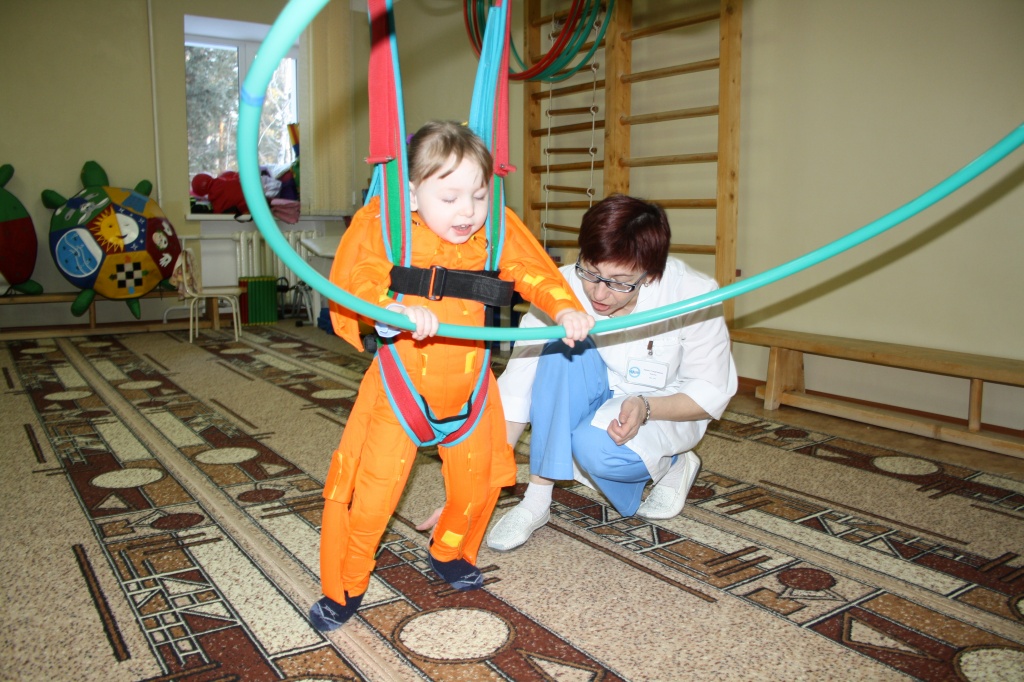 Фото "Занятие в тренажере "Гросса" 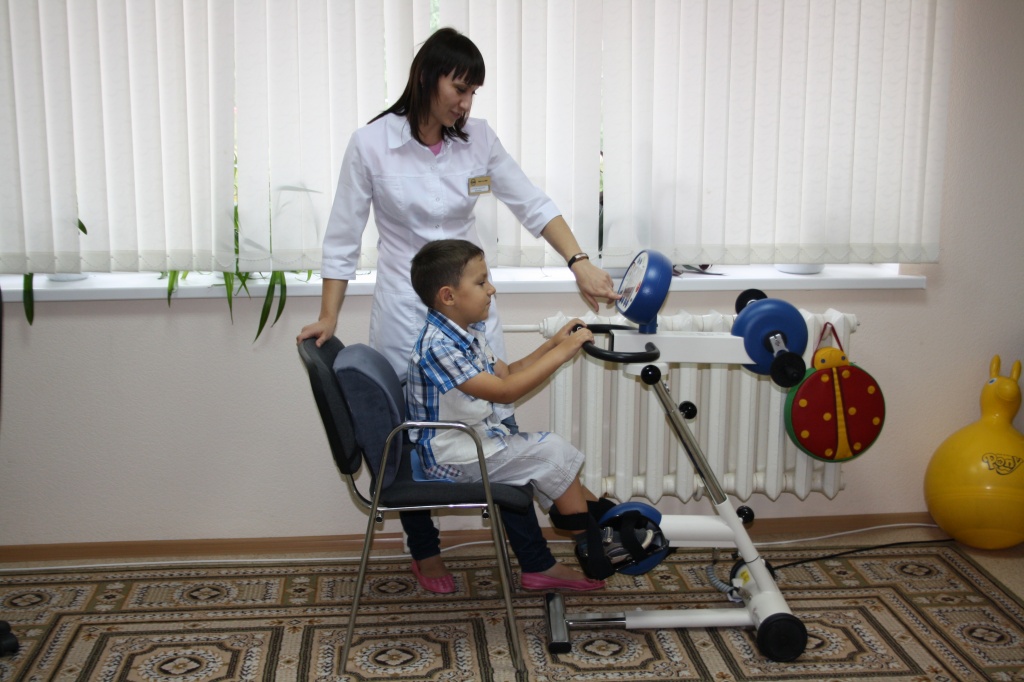 Фото "Занятие на реабилитационном тренажере "Motomed" 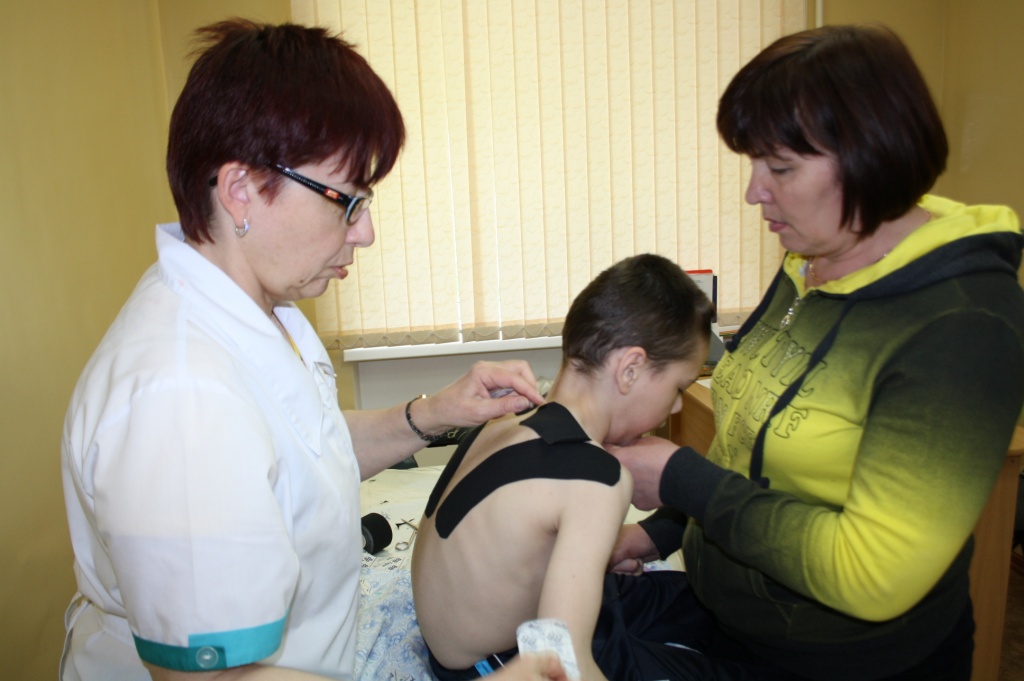 Фото "Тейпирование" 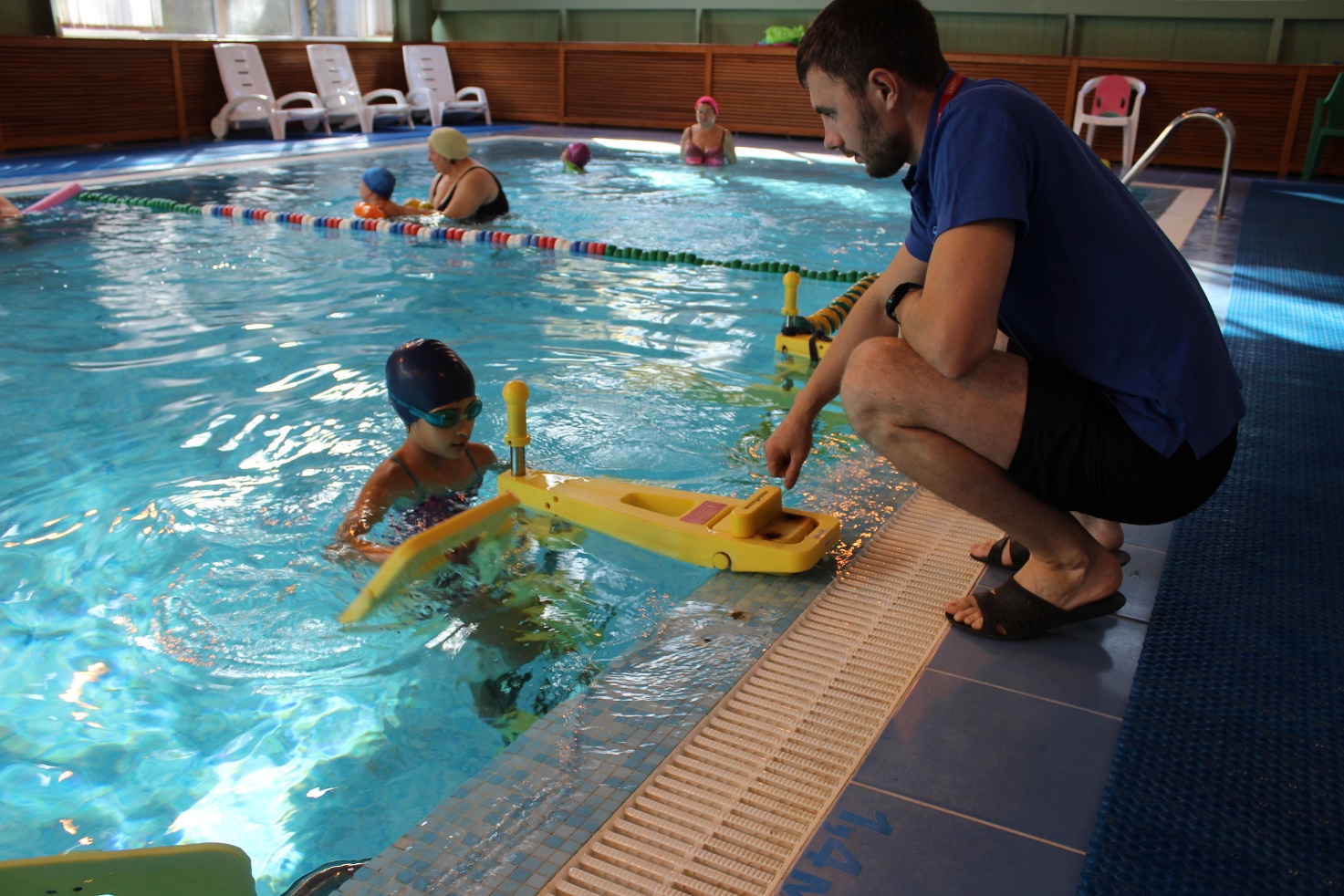 Фото "Занятие на подводном тренажере "Unifit" 3. Физиотерапевтические процедурыжемчужно-лекарственные ванны; грязевые аппликации (сапропель с озера Молтаево); магнитотерапия; микрополяризация; высокотоновая биорезонансная терапия от аппарата «Hi-top»; подошвенная имитация опорной нагрузки от аппарата «Корвит». 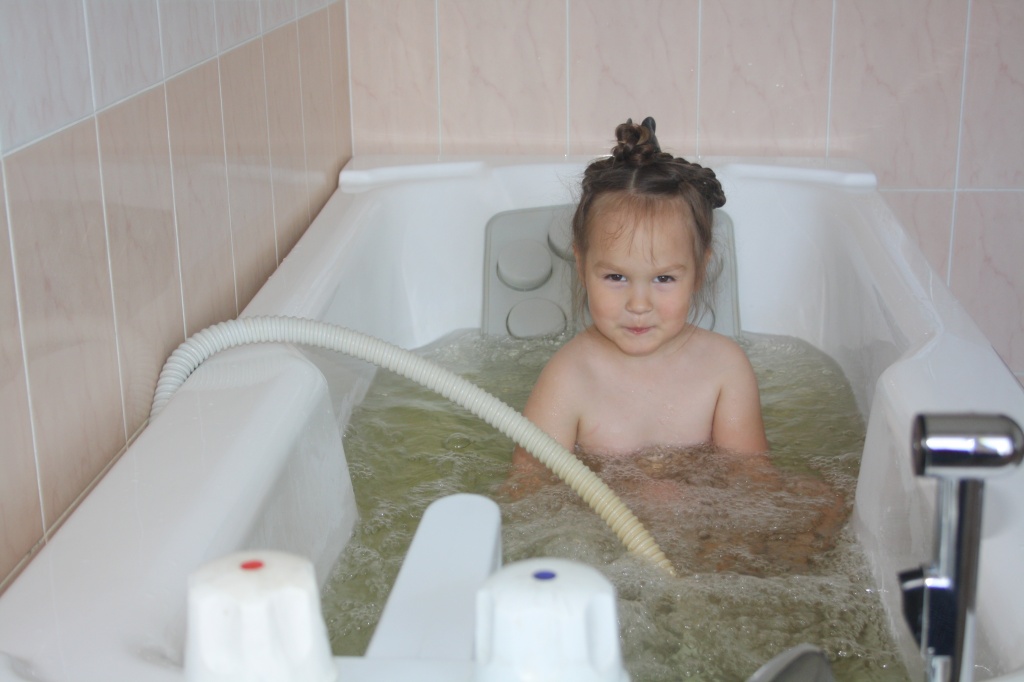 Фото "Процедура в жемчужно-лекарственной ванне" 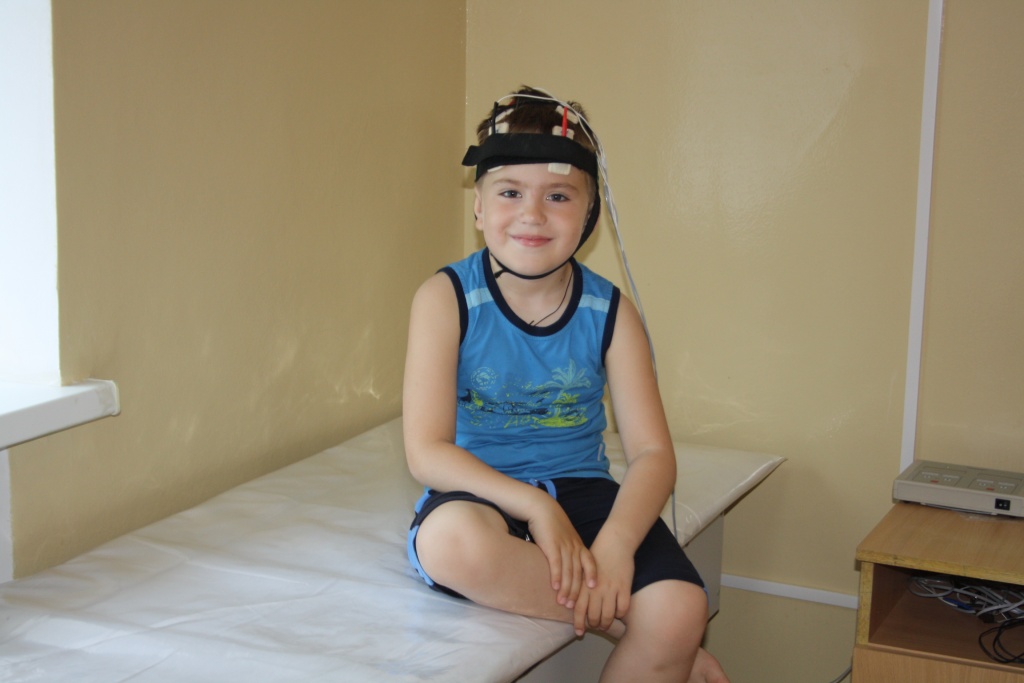 Фото "Транскраниальная микрополяризация" 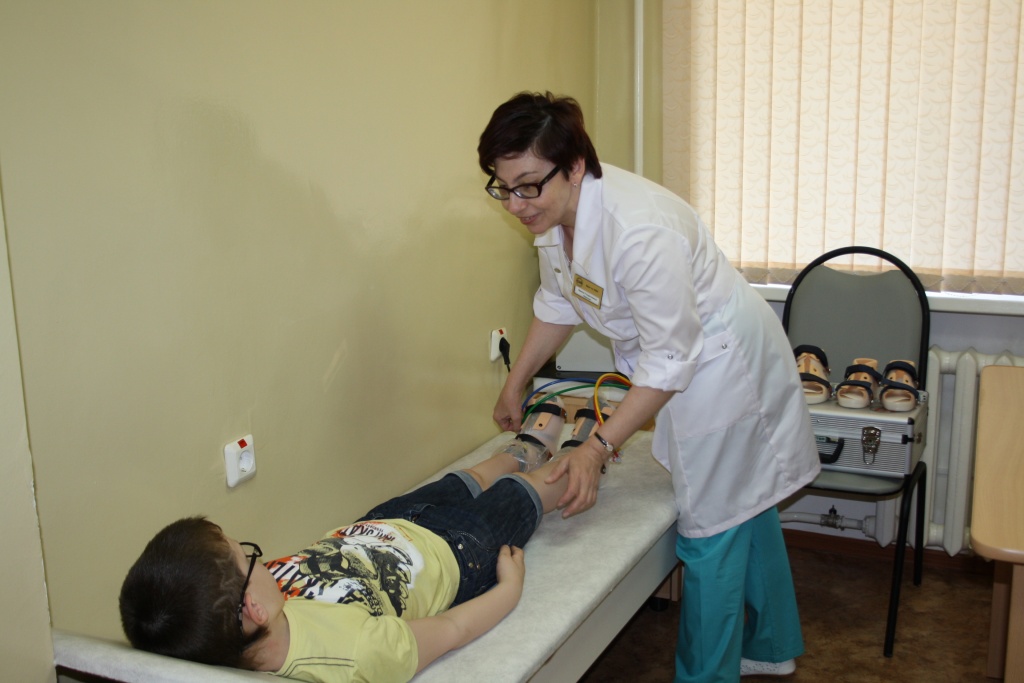 Фото "Подошвенная имитация опорной нагрузки от аппарата "Корвит" 4. Массажручной классический; подводный душ, массаж; безконтактный гидромассаж от аппарата «aquarelax». 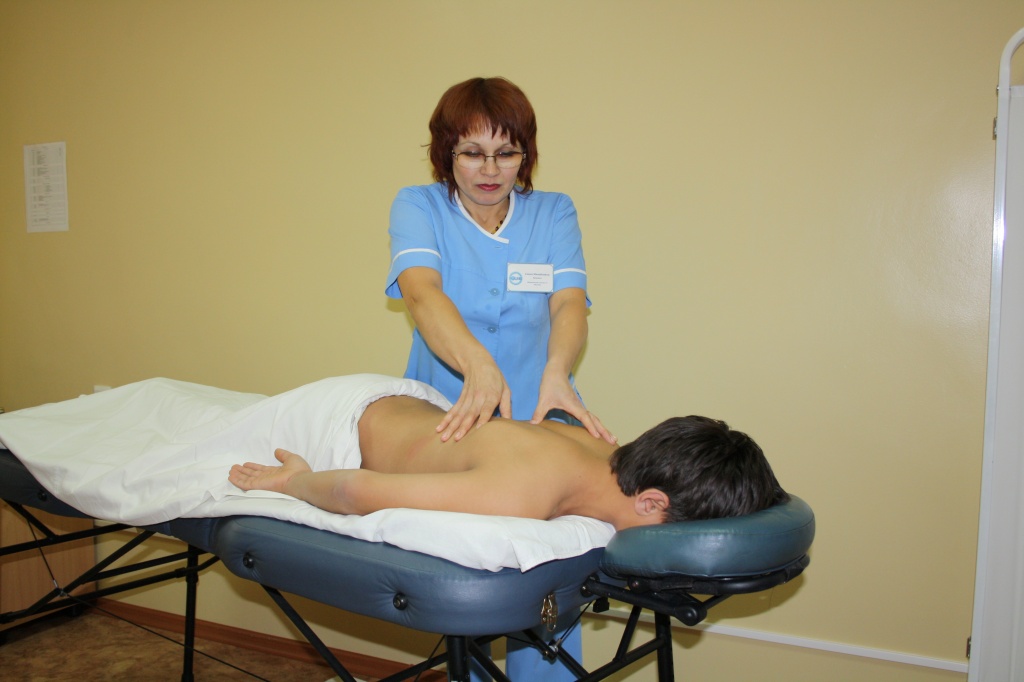 Фото "Ручной классический массаж" 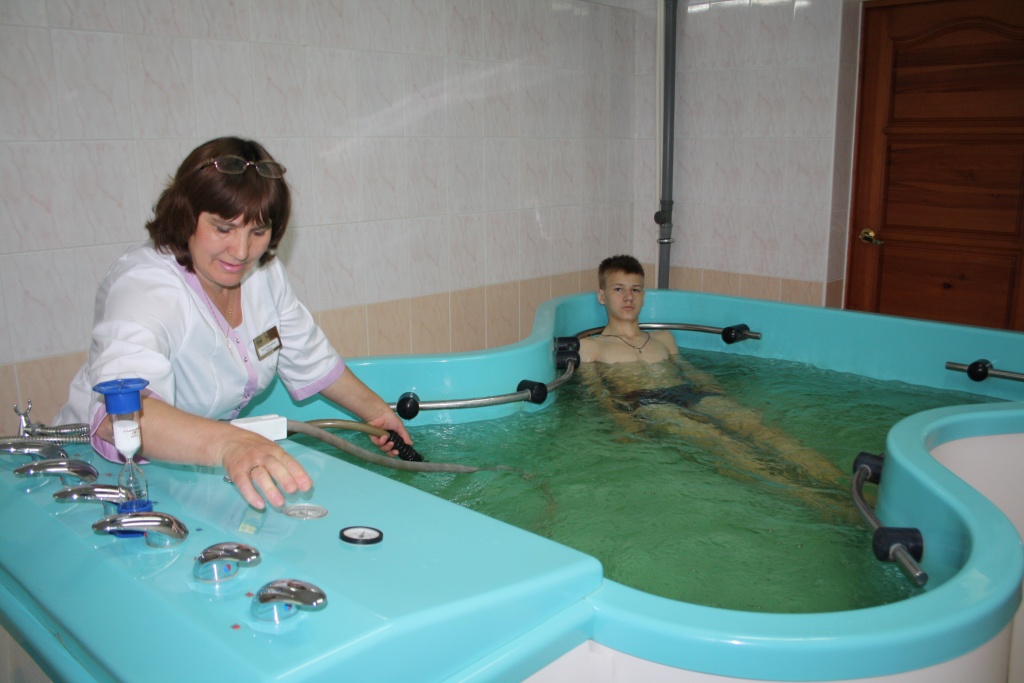 Фото "Подводный душ - массаж" 5. Иглорефлексотерапия 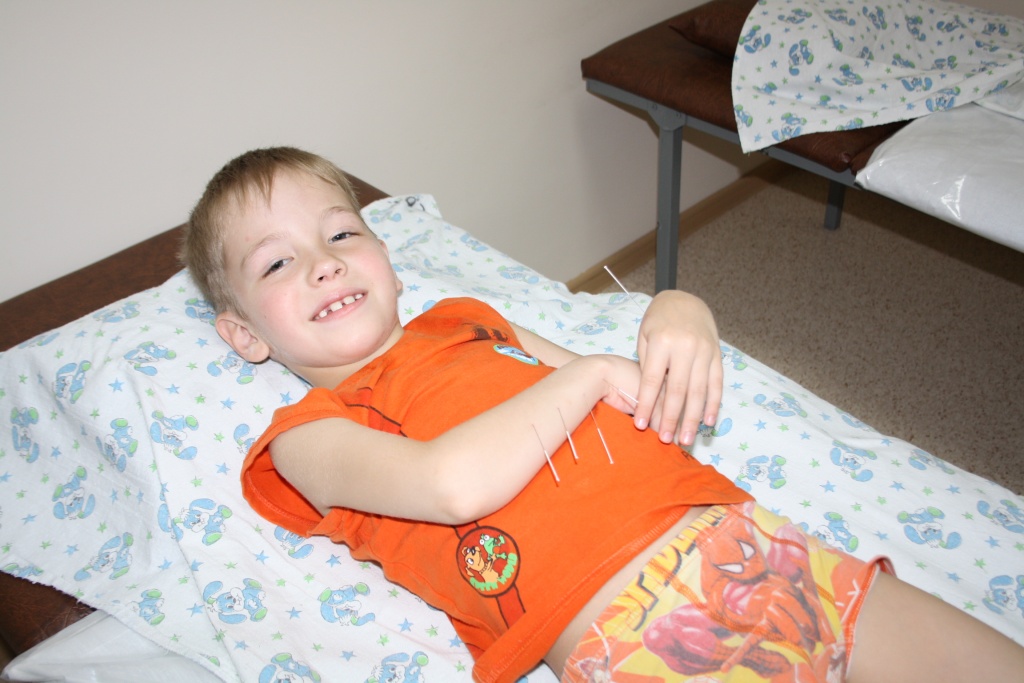 Фото "Иглорефлексотерапия"